台北市國際排舞協會 華南商業銀行〞帳號147-10-022558-6，戶名:台北市國際排舞協會                         本申請表由(推展組)通知:財務(匯入款)、教材(發CD)、教學(登錄教練)、資訊(PO網)。 第十屆110年(1)版     台北市國際排舞協會為將會員資料呈報社會局，須要你的生日、地址、電話、手機、E-mail，     以作協會內部聯絡使用。茲同意提供個人資料作為上述用途。                                                       同意簽名   隊  長:成立日期:                                                        副隊長:中華民國         年         月          日    申請人:                     (簽章)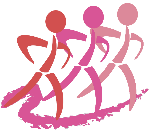 